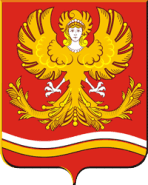                     ПОСТАНОВЛЕНИЕ         Администрации Михайловского муниципального образованияПОСТАНОВЛЯЕТ:1..Признать утратившим силу постановление Администрации Михайловского муниципального образования от 20.02.2020 № 65                               Об утверждении Порядка предоставления муниципальной поддержки капитального ремонта общего имущества в многоквартирных домах Михайловского муниципального образования, осуществляемого в соответствии с Региональной программой капитального ремонта общего имущества в многоквартирных домах Свердловской области на 2015 - 2044 годы».2.. Опубликовать настоящее постановление в газете "Муниципальный вестник" и разместить на официальном сайте Михайловского муниципального образования в сети «Интернет».3. Настоящее Постановление вступает в силу с 17 июля 2020 года.4. Контроль за исполнением настоящего Постановления оставляю за собой.И.о. Главы Михайловского муниципального образования                                                                   А.Е. Макеевот 16 июля 2020 года                                                                     № 174                                                      Михайловск«О признании утратившим силу постановления Администрации Михайловского муниципального образования от 20.02.2020 № 65 Об утверждении Порядка предоставления муниципальной поддержки капитального ремонта общего имущества в многоквартирных домах Михайловского муниципального образования, осуществляемого в соответствии с Региональной программы капитального ремонта общего имущества в многоквартирных домах Свердловской области на 2015 - 2044 годы»В соответствии со статьей 160.2-1 Бюджетного кодекса Российской Федерации, руководствуясь Федеральным законом от 06.10.2003 г. № 131-ФЗ «Об общих принципах организации местного самоуправления в Российской Федерации»